BIG Bobby-Car-EM 2023 erstmals in Serfaus-Fiss-LadisEin völlig abgefahrenes Spektakel bei dem alle dabei sein und selbst ins Cockpit klettern können: Vom 25. bis 27. August gastiert die internationale Elite des Bobby Car Rennsports in Serfaus-Fiss-Ladis. Auf dem Jochweg bis zur Talstation in Fiss findet die BIG Bobby Car Europameisterschaft 2023 statt. Der amtierende Geschwindigkeitsrekordhalter, der Hesse Marcel Paul, der es auf sagenhafte 130,7 km/h brachte, steht in Fiss auch am Start. Jeder kann um die EM-Titel mitfahren – Kinder ab drei Jahren starten auf verkürzten Strecken.1972 rollte der erste rote Flitzer in Fürth vom Band und zieht seither nicht nur die Kleinen in seinen Bann. Seit Beginn der 90er-Jahre gewinnen Bobby-Car Rennen für Kinder, Jugendliche und Erwachsene immer mehr an Beliebtheit. Das „umweltfreundlichste Auto der Welt“ hat keine Bremsen, gebremst wird nur mit den Füßen.Während der Rennsaison von Mai bis September finden unter der Lizenz des Bobby-Car-Sport-Verbandes um die 10 Rennen in Europa statt, bei denen bis zu 10.000 Zuschauer:innen gezählt werden. Nach vorrangig deutschen Rennen wurden 2010 erstmals auch Bobby-Car-Meisterschaften in Österreich und Luxemburg ausgetragen.BIG Bobby-Car-EM 2023Josef Schirgi, Geschäftsführer des Tourismusverbandes Serfaus-Fiss-Ladis, erklärt: „Bei der EM 2023 in Serfaus-Fiss-Ladis fahren Jugendliche, Amateure und Profis auf teilweise getunten Kinderfahrzeugen mit Geschwindigkeiten bis zu 100 km/h um die Meistertitel. Gestartet wird immer zu zweit und der Schnellere kommt in die nächste Runde. Kinder von 3 - 12 Jahren können auf kürzeren Strecken um die Plätze 1 bis 3 fahren. Ein abwechslungsreiches Programm für die ganze Familie sorgt für zusätzlichen Spaß.“Die Strecke hat’s in sichNach dem Start geht es relativ schnell auf die erste – noch entspannte – Kurve zu. Es folgt eine langgezogene Kurve, bei der man immer mehr Geschwindigkeit aufnehmen kann, ehe man die nächste Linkskurve, die einen höchst interessanten Kurvenausgang zeigt, passiert. Kurz darauf kommt eine tückische S-Kurve mit beschränkter Einsicht. Sobald diese überwunden ist, wartet noch eine Senke, in die die Fahrer:innen mit zirka 70 km/h einfliegen. Warnung vom OK-Team: Wer hier nicht rechtzeitig einlenkt, könnte einen Ausflug ins Grüne erleben. Der Zieleinlauf ist steil, aber lang genug und wird nochmals das fahrerische Können sowie die Bremstechnik fordern.Jeder kann mitfahren. Informationen zu den Renn-Anmeldungen sowie die zu unterschreibenden Formulare: www.serfaus-fiss-ladis.at/Bobby-Car-EM

Weitere Informationen zur Ferienregion Serfaus-Fiss-Ladis finden Sie unter www.serfaus-fiss-ladis.at. Weitere Presseinformationen und kostenfreies Bildmaterial finden Sie auf unserem Presseportal unter www.serfaus-fiss-ladis.at/de/Service/Presse. Über Serfaus-Fiss-LadisGetreu dem Motto „Die phantastischen Bergwelten von Serfaus-Fiss-Ladis“ steht die Tiroler Ferienregion für Abwechslung und rundum sorglosen Sommerurlaub auf Top-Niveau. Und zwar sowohl für Singles als auch für beste Freunde, Familien oder im Drei-Generationen-Verbund. Denn in Serfaus-Fiss-Ladis haben die Berge nicht nur den Großen ordentlich etwas zu bieten, sondern auch den Kleinen. Die drei geschichtsträchtigen Bergdörfer liegen auf einem sonnenreichen Hochplateau über dem oberen Tiroler Inntal, umgeben von den markanten Bergspitzen der Samnaungruppe und den Ötztaler Alpen. Die Ferienregion bietet zwischen 1.200 und 3.000 Metern Seehöhe allen Gästen beste Voraussetzungen für einen einzigartigen Sommerurlaub: Abwechslung für die ganze Familie. Aktivitäten für Outdoorsportler. Abenteuer für Actionhelden. Atemberaubende Panoramen für Genießer. Außergewöhnliche Spezialitäten für Feinschmecker. Und das ist nicht nur märchenhaft, sondern einfach phantastisch! Weitere Informationen unter www.serfaus-fiss-ladis.at.
Für weitere Informationen:Alexandra HanglTourismusverband Serfaus-Fiss-Ladis Gänsackerweg 2A-6534 Serfaus-Fiss-LadisTel.: +43(0)5476/6239-72a.hangl@serfaus-fiss-ladis.at	www.serfaus-fiss-ladis.at Finden Sie uns auf:                            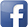 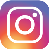 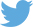 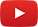 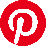 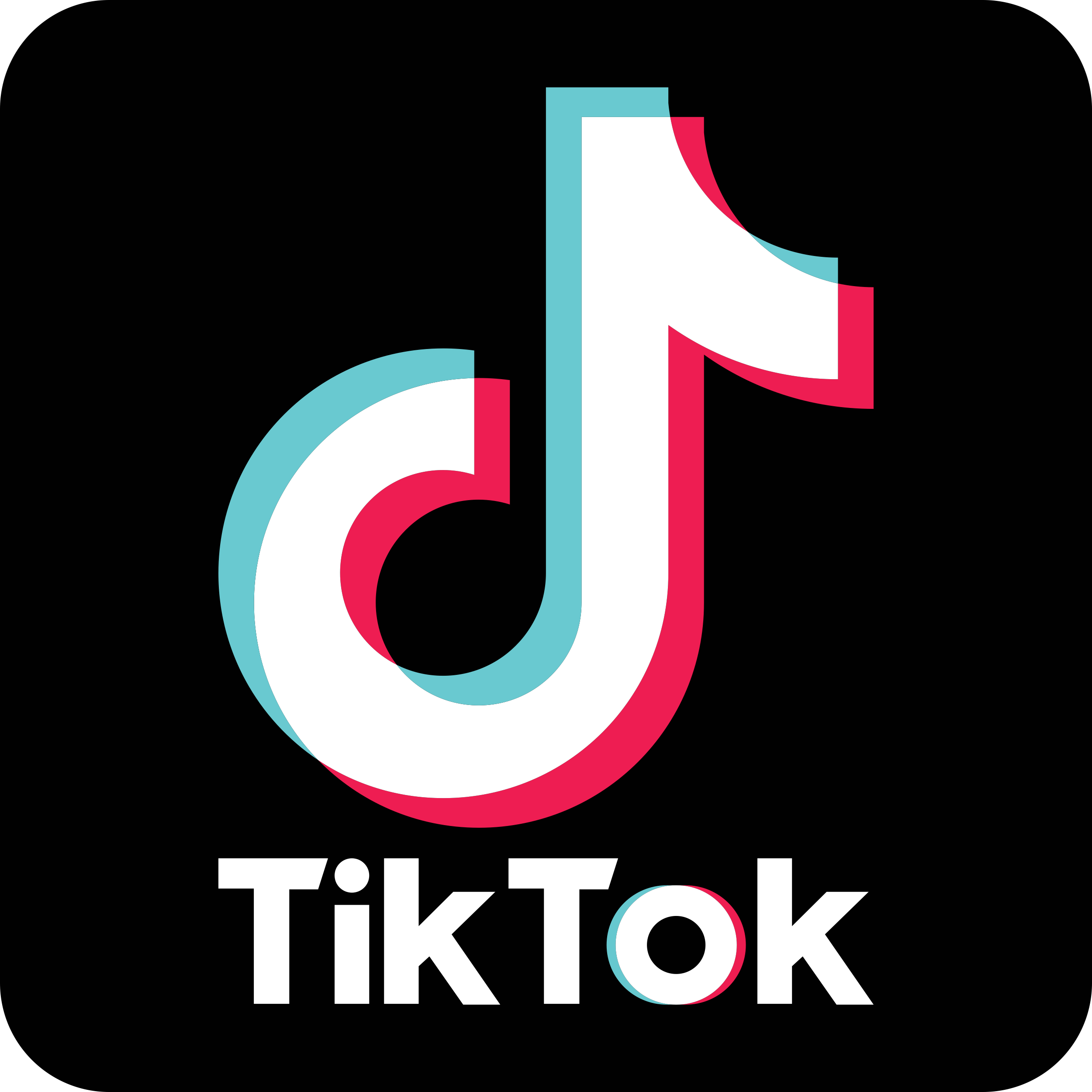 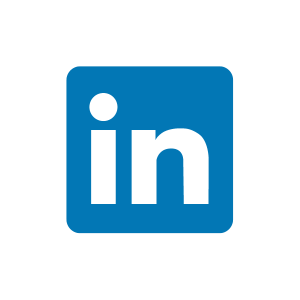 #serfausfissladis  #serfaus  #fiss  #ladis  #wearefamily  #weilwirsgeniessen  